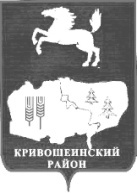 АДМИНИСТРАЦИЯ КРИВОШЕИНСКОГО РАЙОНАПОСТАНОВЛЕНИЕ17.10.2016                                             				                      		№ 309с. КривошеиноТомской областиОб утверждении перечня муниципального имущества     Руководствуясь частью 4 статьи 18 Федерального Закона от 24.07.2007 № 209-ФЗ                     «О развитии малого и среднего предпринимательства в Российской Федерации»,(в редакции постановлений Администрации Кривошеинского района от 17.10.2017 № 487, от 11.02.2019 № 88, от 10.06.2020 № 310, 23.12.2021 № 891, 10.03.2022 № 181, 22.04.2022 №317, 18.04.2024 №227)ПОСТАНОВЛЯЮ:	1.Утвердить перечень муниципального имущества муниципального образования Кривошеинский район, свободного от прав третьих лиц (за исключением имущественных прав субъектов малого и среднего предпринимательства) для его предоставления субъектам малого и среднего предпринимательства согласно приложению к настоящему постановлению.	2.Настоящее постановление вступает в силу с даты официального опубликования.	3.Разместить настоящее постановление на официальном сайте муниципального образования Кривошеинский район в сети «Интернет» http://kradm.tomsk.ru  и опубликовать в официальном печатном издании – газете «Районные Вести».	4.Контроль за исполнением настоящего постановления оставляю за собой.Глава Кривошеинского района (Глава Администрации) 							                     С.А. ТайлашевПетроченко Александр Леонидович(8-38-251) 2-17-63ПрокуратураКурицинаПетроченко                                                                                                                                      Приложение к постановлению АдминистрацииКривошеинского района от 17.10.2016 № 309Перечень муниципального имущества муниципального образования Кривошеинского района Томской области, свободного от прав третьих лиц (за исключением имущественных прав субъектов малого и среднего предпринимательства),  предназначенного для предоставления его во владение и (или) в  пользование на долгосрочной основе (в том числе по льготным ставкам арендной платы для субъектов малого и среднего предпринимательства, занимающихся социально значимыми видами деятельности) субъектам малого и среднего предпринимательства, физическим лицам, не являющимся индивидуальными предпринимателями и применяющим специальный налоговый режим «Налог на профессиональный доход» и организациям, образующим инфраструктуру поддержки субъектов малого и среднего предпринимательстваисп. Петроченко Александр Леонидович (838251) 2-17-63№ п/пПравообладательНаименование имуществаАдрес (местоположение)Общая площадь (кв.м.)НазначениеКадастровый номер12345671Муниципальное образование Кривошеинский районНежилые помещения: подвал: 1-10, I 1 этаж: 1-16, I, II, III, IV, V, VI (из них: помещения 10, 11, IV, 12, 13, 14, V, 15, 16)Томская область, Кривошеинский район, с. Кривошеино, ул. Ленина, 29483,1 (116,4)Для предпринимательской деятельности (социально-значимых видов деятельности)70:09:0102002:4122Муниципальное образование Кривошеинский районНежилое зданиеТомская область, Кривошеинский район, с. Кривошеино, ул. Ленина, № 18б205,9Для социально-значимых видов деятельности70:09:0101003:6663Муниципальное образование Кривошеинский районЗемельный участокТомская область, Кривошеинский район, с. Кривошеино, ул. Ленина, № 18Б413Для социально-значимых видов деятельности70:09:0101003:12564Муниципальное образование Кривошеинский район Томской областиНежилое здание (гараж)Томская область, Кривошеинский район,                        с. Кривошеино,                       ул. Тракторная, д. 1/9486,9Для всех видов деятельности, предусмотренных действующим законодательством Российской Федерации70:09:0101005:3645Муниципальное образование Кривошеинский район Томской областиЗемельный  участокМестоположение установлено относительно ориентира, расположенного в границах участка. Почтовый адрес ориентира: Томская область, Кривошеинский район, с. Кривошеино, ул. Тракторная, 1/91543Для всех видов деятельности, предусмотренных действующим законодательством Российской Федерации70:09:0101005:52